Publicado en Johannesburg, South Africa el 20/08/2019 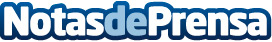 El Presidente Lourenço de Angola asistirá a FPEG 2019 en Malabo para impulsar asociaciones para la monetización del gas en AngolaEn una importante novedad para el Foro de Países Exportadores de Gas (FPEG), el presidente João Lourenço de Angola asistirá y se dirigirá a la audiencia en la quinta cumbre anual, organizada por Guinea Ecuatorial como parte de su "Año Energético"Datos de contacto:African Energy Chambermarie@APO-opa.orgNota de prensa publicada en: https://www.notasdeprensa.es/el-presidente-lourenco-de-angola-asistira-a Categorias: Internacional Otras Industrias http://www.notasdeprensa.es